1) What they like and they don’t they like.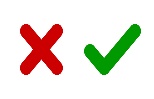 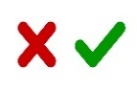  Listen and put a tick (      ) or a cross (      ). 2) Snack     Listen and number.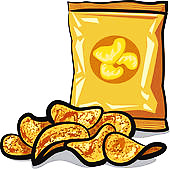 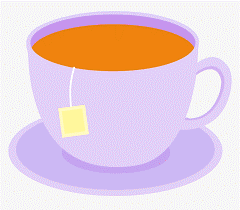 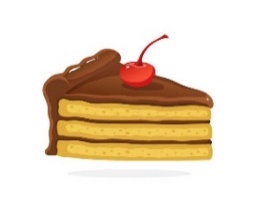 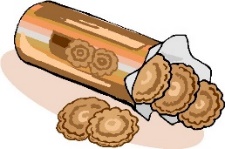 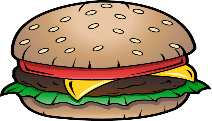 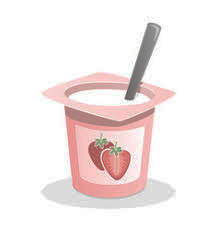 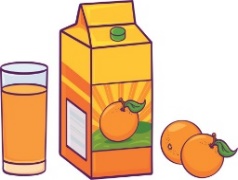 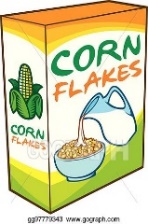 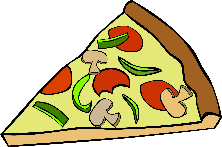 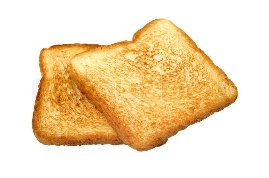 TRANSCRIPTExercise 11. Mary likes fish and water. She doesn’t like cheese.2. Ryan likes meat and cheese. He doesn’t like rice.3. Kate likes milk. She doesn’t like fish or water.4. Mike likes meat and rice. She doesn’t like milk or cheese.Exercise 2YogurtHamburgerBiscuitsTeaCerealCrispsPizzaJuiceCakeToastsANSWER KEYEXERCISE 1MARYTick: fish and waterCross: cheeseRYANTick: meat and cheeseCross: riceKATETick: milkCross: fish or water.MIKETick: meat and riceCross: milk or cheese.EXERCISE 2YogurtHamburgerBiscuitsTeaCerealCrispsPizzaJuiceCakeToastsName: ____________________________    Surname: ____________________________    Nber: ____   Grade/Class: _____Name: ____________________________    Surname: ____________________________    Nber: ____   Grade/Class: _____Name: ____________________________    Surname: ____________________________    Nber: ____   Grade/Class: _____Assessment: _____________________________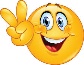 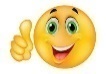 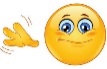 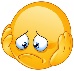 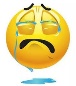 Date: ___________________________________________________    Date: ___________________________________________________    Assessment: _____________________________Teacher’s signature:___________________________Parent’s signature:___________________________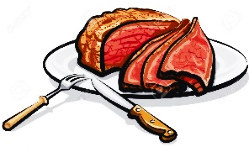 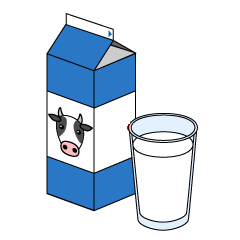 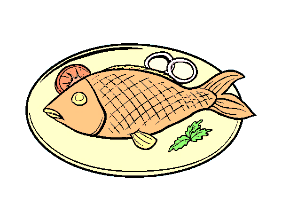 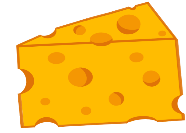 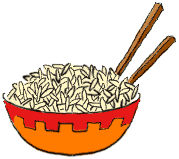 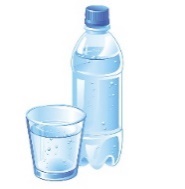 MaryRyanKateMike